When? (Time line)When? (Time line)When? (Time line)1800The first electric battery was invented by Alessandro Volta. The first electric battery was invented by Alessandro Volta. 1821The first electric motor was invented by Michael Faraday The first electric motor was invented by Michael Faraday 1876Alexander Graham Bell invented the telephone.Alexander Graham Bell invented the telephone.1878Joseph Swan, a British scientist, demonstrated the first electric light with a carbon filament lamp. A few months later, Thomas Edison made the same discovery in America.Joseph Swan, a British scientist, demonstrated the first electric light with a carbon filament lamp. A few months later, Thomas Edison made the same discovery in America.1890Turbine driven generators were introduced to produce electricityTurbine driven generators were introduced to produce electricity1891The first electric kettle was made.The first electric kettle was made.1901The vacuum cleaner was invented in 1901 by Hubert BoothThe vacuum cleaner was invented in 1901 by Hubert Booth1918Electric washing machines and refrigerators first became availableElectric washing machines and refrigerators first became available1922Electric kettle with integrated heating element was Manufactured by the Swan company Electric kettle with integrated heating element was Manufactured by the Swan company 1930sMains powered radios, vacuum cleaners, irons and fridges were becoming part of every household.Mains powered radios, vacuum cleaners, irons and fridges were becoming part of every household.1935‘The National Grid’ provided electricity across the UK for houses and businesses‘The National Grid’ provided electricity across the UK for houses and businesses1936Scottish inventor, John Logie Baird, pioneered the televisionScottish inventor, John Logie Baird, pioneered the television1947To preserve energy supplies during WWII, electricity was rationed. Domestic consumers' usage was limited to the hours of 9:00am to 12:00pm, and 2:00pm to 4:00pm.To preserve energy supplies during WWII, electricity was rationed. Domestic consumers' usage was limited to the hours of 9:00am to 12:00pm, and 2:00pm to 4:00pm.1950sDiesel and electric trains are introduced to replace steam trainsDiesel and electric trains are introduced to replace steam trains1955 The automatic electric kettle was invented by William Russel and Peter HobbsThe automatic electric kettle was invented by William Russel and Peter Hobbs1956The world's first large-scale nuclear power station opened at Calder Hall in CumbriaThe world's first large-scale nuclear power station opened at Calder Hall in Cumbria1958Mister Softee Ice Cream Vans appear on UK streetMister Softee Ice Cream Vans appear on UK street1971Fiddler’s Ferry Power Station was built in Widnes.Fiddler’s Ferry Power Station was built in Widnes.1973First call on a hand held mobile phone by Motorola First call on a hand held mobile phone by Motorola 1974The first Personal computers (PC’s) became available led by Amstrad, Apple, Tandy and CommodoreThe first Personal computers (PC’s) became available led by Amstrad, Apple, Tandy and Commodore1982The first electricity generated by wind power came from the wind turbines in North WalesThe first electricity generated by wind power came from the wind turbines in North Wales2000Electricity generated by wave power began in ScotlandElectricity generated by wave power began in Scotland2001X-Box invented by MicrosoftX-Box invented by MicrosoftHow has the invention of electricity changed our lives?How has the invention of electricity changed our lives?How has the invention of electricity changed our lives?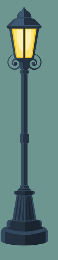 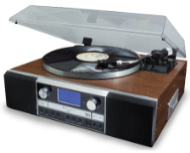 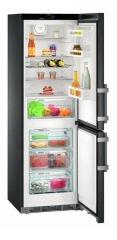 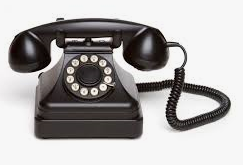 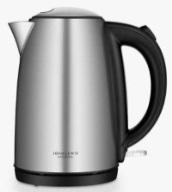 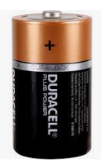 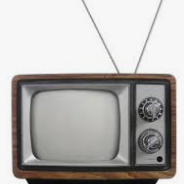 All these electrical items have changed the way we live our lives in the last 100 years.Our leisure time has changed over the decadesAll these electrical items have changed the way we live our lives in the last 100 years.Our leisure time has changed over the decadesAll these electrical items have changed the way we live our lives in the last 100 years.Our leisure time has changed over the decadesWho? Famous PeopleWho? Famous PeopleWho? Famous PeopleMichael FaradayMichael FaradayInvented the electric motor and known as the ‘Father of Electricity.’Joseph SwanJoseph SwanThe inventor of the Lightbulb.  He also set up an electronic business with Thomas Edison.SpellingSpellingDefinitioninventioninventionA new device, machine or idea that changes our lives.artefactartefactAn object from the past technologytechnologyApplication of scientific or mechanical ideas centurycentury100 years decadedecade10 yearsrefrigerationrefrigerationTo preserve food by cooling or freezingelectrificationelectrificationThe use of electricity to power objects 